ПРОЕКТ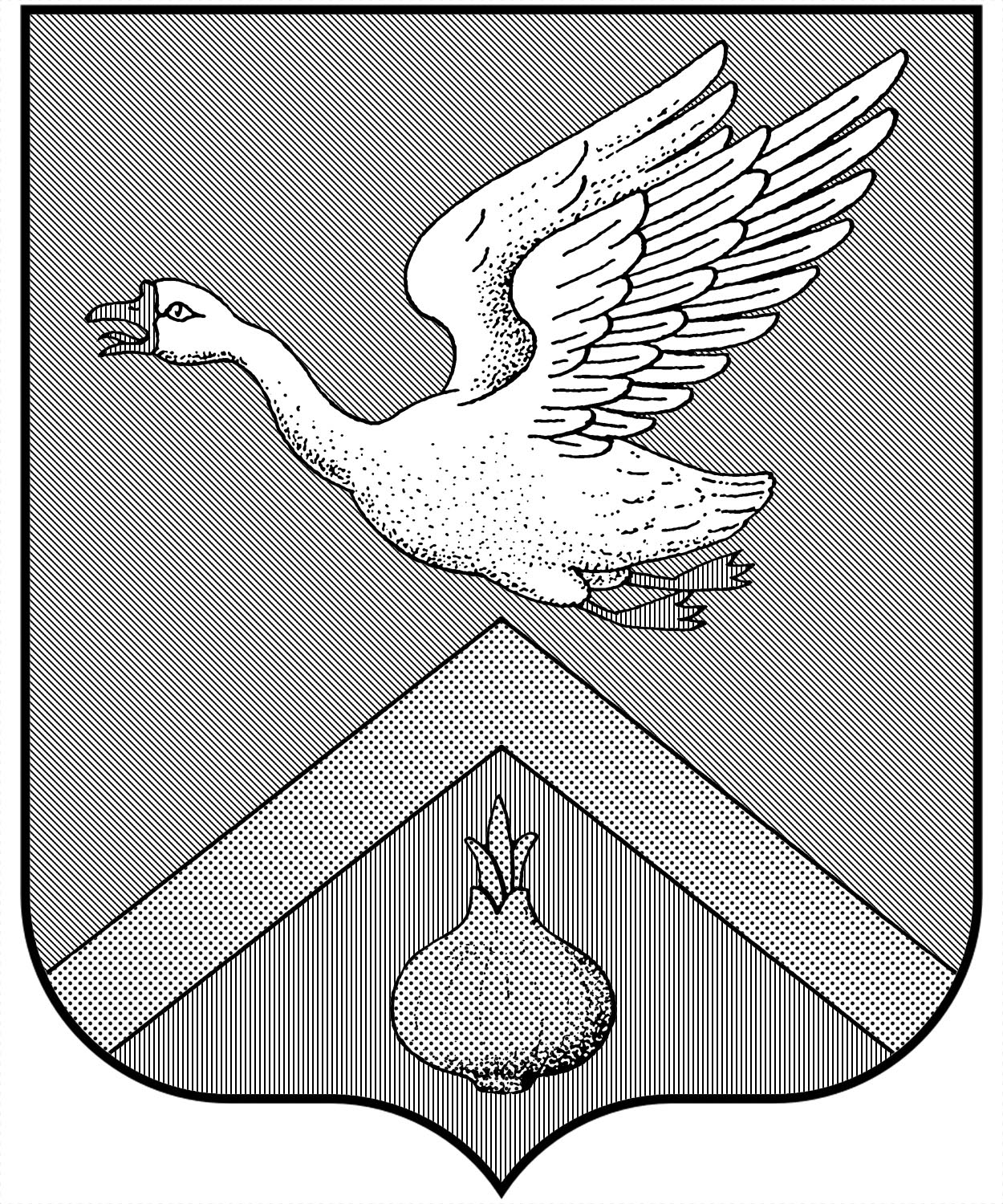 сельский   Совет   Бебяевского   сельсоветаАрзамасского муниципального  района    Нижегородской    областиРЕШЕНИЕ«О внесении изменений  в  Правила благоустройства на территории  Бебяевского  сельсовета  Арзамасского муниципального района  Нижегородской области»      В  соответствии  с  Федеральным  законом  Российской  Федерации от 06.10.2003 г             № 131-ФЗ  «Об  общих принципах организации  местного  самоуправления  в Российской  Федерации», на основании протеста Арзамасской городской прокуратуры от 25.04.2018 г. № 5-1-18                     сельский  Совет  Бебяевского  сельсовета  РЕШИЛ:     1. Внести в Правила благоустройства на территории  Бебяевского сельсовета Арзамасского  муниципального района  Нижегородской области, утвержденные  решением сельского  Совета Бебяевского сельсовета Арзамасского  муниципального района  Нижегородской области  от 26.10.2017 г № 167  следующие  изменения:«1. Пункт 1.1. Правил  дополнить  частью  следующего  содержания:Правила благоустройства на территории Бебяевского сельсовета регулируют следующие вопросы:1) содержания  территорий общего пользования   и порядка пользования такими территориями;2) внешнего вида фасадов и ограждающих конструкций зданий, строений, сооружений;3) проектирования, размещения, содержания и восстановления элементов благоустройства, в том  числе после проведения земляных работ;4) организации освещения территории муниципального образования, включая архитектурную подсветку зданий, строений, сооружений;5) организации озеленения территории муниципального образования, включая порядок создания, содержания, восстановления и охраны расположенных в границах населенных пунктов газонов, цветников, и иных территорий, занятых травянистами растениями;6) размещения  информации на территории муниципального образования, в том числе установки указателей с наименованиями улиц и номерами домов, вывесок;7)  размещения и содержания детских и спортивных  площадок, площадок  для выгула  животных, парковок (парковочных мест), малых архитектурных форм;8)   организации  пешеходных коммуникаций, в том числе тротуаров, аллей, дорожек, тропинок;9) обустройства территории муниципального образования в целях обеспечения беспрепятственного передвижения по указанной территори инвалидов и других маломобильных групп населения;10)  уборки территории муниципального образования, в том числе в зимний период;11) организации стоков ливневых вод;12) порядка проведения земляных работ;13) участия, в том числе финансового, собственников и (или) иных законных владельцев зданий, строений, сооружений, земельных участков ( за исключением собственников и (или) иных законных  владельцев  помещений в многоквартирных домах, земельные участки  под которыми не образованы или образованы по границам таких домов) в содержании прилегающих территорий;14) определения границ прилегающих  территорий в соответствии с порядком, установленных законом субъекта Российской Федерации;15)  праздничного оформления территории муниципального образования;16) порядка  участия  граждан  и организаций в реализации мероприятий по благоустройству  территории  муниципального образования;17) осуществления контроля за соблюдением правил благоустройства территории  муниципального образования;18) участие, в том числе  финансового, собственников и (или) иных законных владельцев зданий, строений, сооружений, земельных участков ( за исключением собственников и (или) иных законных владельцев помещений в многоквартирных домах, земельные участки под которыми не образованы или образованы по границам таких домов) в содержании  прилегающих территорий;19) определение границ прилегающих территорий  в соответствии с порядком, установленным законом  субъекта  Российской  Федерации».2. Настоящее  решение подлежит обнародованию в соответствии с Уставом.3. Настоящее решение вступает в силу с момента обнародования.Глава местного  самоуправления                                 В.В.Евстигнеев                                                  